Parcours Google Earth : Croisière sur la Nabucco, un porte-conteneur de la CMA-CGM1. Pour démarrer le parcours, ouvrez votre navigateur internet et rejoignez cette adresse : http://goo.gl/maps/K0Ph2. Suivez les étapes et répondez aux questions dan le tableau ci-dessous à l’aide des documents intégrés à chaque repère.3. Complétez la carte de synthèse.Carte de synthèseEtapes, documents et questionsRéponsesEtape 1 : Départ de Yang Shan, Shanghai.Document : Extrait video de l’émission Thalassa1. En quoi ce port est-il exceptionnel ?2. Sur quel espace de production s’appuie ce port ?3. Que vient faire le navire “Nabucco” ici ?Etape 2 : Dans le port de Hong Kong.Document : Extrait d’un article paru dans les Echos (2011)4. Qui se charge des activités portuaires à Hong Kong ?5. Sur quel espace économique s’appuie ce port ?6. Pourquoi ce port est-il en difficulté aujourd’hui ?Etape 3 : Dans le port de Singapour.Document : Photo aérienne du port de Singapour7. Décris la photo avec méthode et repère les activités du port de Singapour.Etape 4 : Dans le détroit de Malacca.Document : Carte du détroit de Malacca.8. Qu’est ce qu’un détroit ?9. Pourquoi est-il important dan le trafic maritime ?Etape 5 : Dans le golfe d’AdenDocuments : Extrait d’un article et carte du site France24 (2008)10. Qu’est ce qu’un golfe ?11. Quels sont les risques pour le porte-conteneur Nabucco ici ?Etape 6 : Dans le canal de Suez.Document : Extrait vidéo de l’émission Thalassa12. Qu’est ce qu’un canal ?13. A quels défis politiques, économiques, techniques et environnementaux doit faire face ce canal ?Etape 7 : Dans le port de Tanger Med.Documents : Extrait d’un article dusite  Le tangerois (2010) et carte du site de l’autorité portuaire de Tanger Med.14. Quelle est l’activité principale de ce port ?15. En quoi se différencie-t-il des ports asiatiques ?Etape 8 : Dans le rail d’Ouessant.Documents : Article et carte du site vigipol.com16. Qu’est ce qu’un « rail maritime » ?17. A quels défis est soumis cet espace ?Etape 9 : Dans le port de Rotterdam.Documents : Article du Ministère des transports (2002) et carte de la rangée nord de 200618. Quelle est la place de ce port en Europe ?Etape 10 : Arrivée au port autonome de StrasbourgDocuments : Vidéo du site de l’autorité portuaire19. De quel type de port s’agit-il ?20. Le voyage du conteneur s’arrête-t-il ici d’après toi ?Titre : 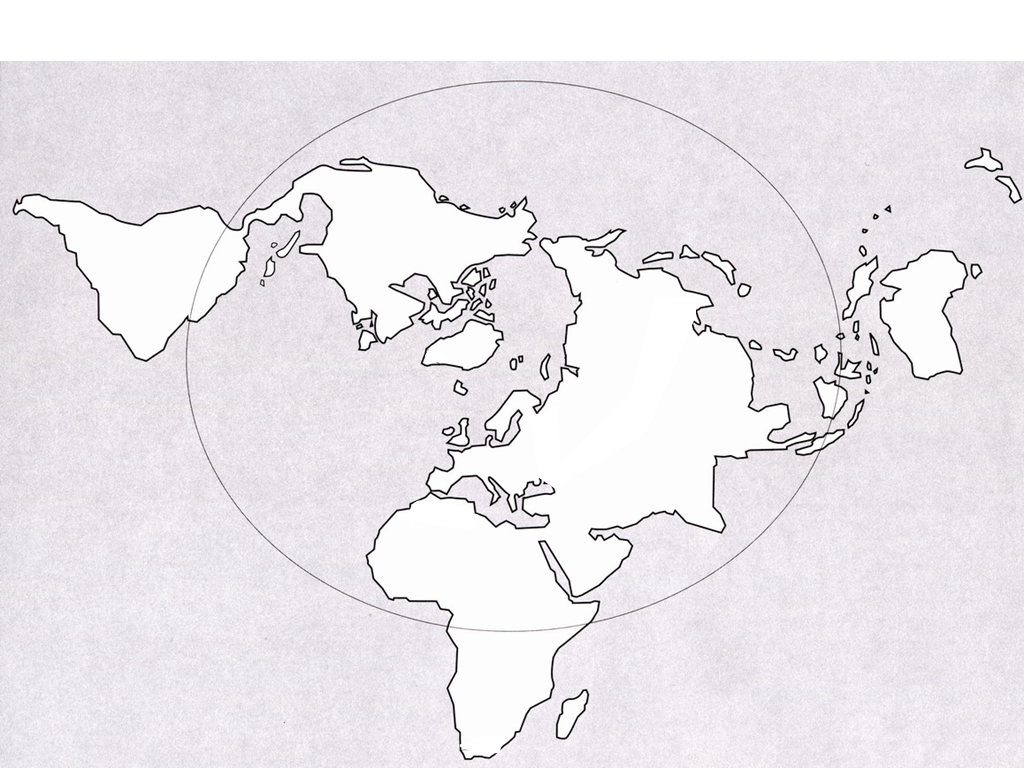 